GEOGRAFIA BACHARELADO - 4º PERÍODOGEOGRAFIA BACHARELADO - 6º PERÍODOGEOGRAFIA BACHARELADO - 8º PERÍODO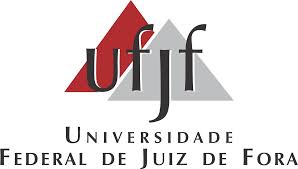 UNIVERSIDADE FEDERAL DE JUIZ DE FORAINSTITUTO DE CIÊNCIAS HUMANASCOORDENAÇÃO DO CURSO DE GEOGRAFIAQUADRO DE HORÁRIO –2021.2 – DIURNOBACHARELADO 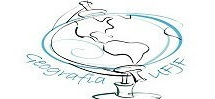 CÓDIGODISCIPLINAPROFESSOR(A)TURMACARGA HORARIAGEO095BIOGEOGRAFIAROBERTO  A60GEO117CLIMATOLOGIA AMBIENTALFABIOA60GEO125GESTÃO DOS RECURSOS HÍDRICOSPEDROA60GEO186PRÁTICA EM CLIMATOLOGIA AMBIENTALFABIOA15GEO187INTRODUÇÃO AO SENSORIAMENTO REMOTOZAIDANA30GE5187INTRODUÇÃO AO SENSORIAMENTO REMOTO - PRÁTICAZAIDANA15GEO116GEOGRAFIA POLÍTICAFRANCISCOA60GEO109INTRODUÇÃO AO GEOPROCESSAMENTOZAIDANA30GE5109INTRODUÇÃO AO GEOPROCESSAMENTO - PRÁTICAZAIDANA30EST001ELEMENTOS DE ESTATÍSTICAJOAQUIM HENRIQUES VIANNA NETOC60HORASEGUNDATERÇAQUARTAQUINTASEXTA8GEO116GEO0959GEO116GEO09510GEO116GEO09511GEO116GEO0951213GEO11714GEO125GEO117GEO109EST001GEO18715GEO125GEO117GEO109EST001GEO18716GEO125GEO117GE5109EST001GE518717GEO125GEO186GE5109EST001CÓDIGODISCIPLINAPROFESSOR(A)TURMACARGA HORÁRIAGEO129ORGANIZAÇÃO DO ESPAÇO MUNDIALJÚLIOA60GEO134TEORIA DA GEOGRAFIAELIASA60GEO154PRÁTICA PROFISSIONAL IPEDROA60GEO156ESTÁGIO SUPERVISIONADO EM BACHARELADO DE GEOGRAFIA ITODOSA150GEO189PLANEJAMENTO AMBIENTALMIGUELA45GE5189PLANEJAMENTO AMBIENTAL - PRÁTICAMIGUELA15HORASEGUNDATERÇAQUARTAQUINTASEXTA8GEO189GEO154GEO1349GEO189GEO154GEO13410GEO189GEO154GEO13411GE5189GEO154GEO134121314GEO12915GEO12916GEO12917GEO129CÓDIGODISCIPLINAPROFESSORTURMACARGA HORARIAGEO139TRABALHO DE CONCLUSÃO DE CURSO EM GEOGRAFIA- BACHARELADO ITODOS60GEO140TRABALHO DE CONCLUSÃO DE CURSO EM GEOGRAFIA- BACHARELADO IITODOS60GEO155PRÁTICA PROFISSIONAL IIPEDROA60GEO157ESTÁGIO SUPERVISIONADO EM BACHARELADO DE GEOGRAFIA IITODOS150GEO171PLANEJAMENTO URBANOMARIA LÚCIAA60GE5170PLANEJAMENTO TERRITORIAL - PRÁTICAMARIA LÚCIAA15GEO182PRÁTICA EM CLIMATOLOGIACÁSSIAA15HORASEGUNDATERÇAQUARTAQUINTASEXTA8910111213GEO182GEO155GE517014GEO155GEO17115GEO155GEO17116GEO155GEO17117GEO17118